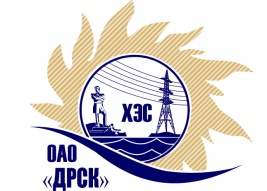 Открытое Акционерное Общество«Дальневосточная распределительная сетевая  компания»(ОАО «ДРСК»)ПРОТОКОЛрассмотрения заявокПРЕДМЕТ ЗАКУПКИ:Открытый одноэтапный электронный конкурс (b2b-energo.ru) без предварительного квалификационного отбора для нужд филиала ОАО «ДРСК» «Амурские электрические сети»: ВЛ 110 кВ Среднебелая-Березовка (строительство) Закупка проводится согласно ГКПЗ 2014г. раздела  2.1.1 «Услуги КС»  № 2630  на основании указания ОАО «ДРСК» от  15.08.2014 г. № 202.Плановая стоимость закупки:  110 000 000,00  руб. без учета НДС.Форма голосования членов Закупочной комиссии: очно-заочная.ПРИСУТСТВОВАЛИ: 8 членов постоянно действующей Закупочной комиссии 2-го уровня.ВОПРОСЫ, ВЫНОСИМЫЕ НА РАССМОТРЕНИЕ ЗАКУПОЧНОЙ КОМИССИИ: Об отклонении Конкурсной заявки  ООО "СпецСети" г. БлаговещенскО признании Конкурсных заявок соответствующим условиям закупкиО предварительной ранжировке Конкурсных заявокО проведении переторжкиВОПРОС 1 «Об отклонении предложения  ООО "СпецСети" г. БлаговещенскОТМЕТИЛИ:Предложение Участника ООО "СпецСети" г. Благовещенск, ул. Горького 300 содержит достаточные для отклонения причины, заключающиеся в несоответствии предложения требованиям Конкурсной документации, а именно требованиям пунктов 4.1.14 п.п. 1.2. п. 5.9.2.4 Конкурсной документации - у участника отсутствует опыт выполнения аналогичных предмету закупки договоров; требованиям пунктов п. 6.4. Технического задания и п. 5.11.2.3 КД – у участника отсутствует обученный персонал имеющий опыт выполнения работ аналогичных предмету закупки.Предлагается отклонить данную конкурсную заявку  от дальнейшего рассмотрения.ВОПРОС 2 «О признании Конкурсных заявок соответствующими условиям закупки»ОТМЕТИЛИ:Конкурсные заявки ОАО "Востоксельэлектросетьстрой" г. Хабаровск, ул. Тихоокеанская, 165, ООО "МонтажЭлектроСервис" г. Красноярск, ул. Северное шоссе, 11, ООО "ФСК «Энергосоюз" г. Благовещенск ул. Нагорная, 20/2 признаются удовлетворяющим по существу условиям закупки. Предлагается принять данные конкурсные заявки к дальнейшему рассмотрению.ВОПРОС 3 «О предварительной ранжировке Конкурсных заявок»ОТМЕТИЛИ:В соответствии с требованиями и условиями, предусмотренными извещением о закупке и Конкурсной документацией, предлагается предварительно ранжировать конкурсные заявки следующим образом: ВОПРОС 4  «О проведении переторжки»ОТМЕТИЛИ:Учитывая результаты экспертизы конкурсных заявок Участников закупки, Закупочная комиссия полагает целесообразным проведение переторжки. РЕШИЛИ:Отклонить конкурсную заявку Участника ООО "СпецСети" г. Благовещенск, ул. Горького 300 поскольку выявленные несоответствия являются существенными и достаточными для отклонения заявки от дальнейшего участия в Закупочной процедуреПризнать Конкурсные заявки ОАО "Востоксельэлектросетьстрой" г. Хабаровск, ул. Тихоокеанская, 165, ООО "МонтажЭлектроСервис" г. Красноярск, ул. Северное шоссе, 11, ООО "ФСК «Энергосоюз" г. Благовещенск ул. Нагорная, 20/2 соответствующими условиям закупки.Утвердить предварительную ранжировку Конкурсных заявок Участников.Провести переторжку.Пригласить к участию в переторжке участников ОАО "Востоксельэлектросетьстрой" г. Хабаровск, ул. Тихоокеанская, 165, ООО "МонтажЭлектроСервис" г. Красноярск, ул. Северное шоссе, 11, ООО "ФСК «Энергосоюз" г. Благовещенск ул. Нагорная, 20/2.Определить форму переторжки: заочная.Назначить переторжку на 15.10.2014 в 10:00 час. (благовещенского времени).Место проведения переторжки: ЭТП b2b-energo Техническому секретарю Закупочной комиссии уведомить участников, приглашенных к участию в переторжке о принятом комиссией решении.№ 485/УКС-Р               город  Благовещенск«09» октября 2014Место в предварительной ранжировкеНаименование и адрес участникаЦена заявки, руб. без учета НДСНеценовая предпочтительность (в баллах  на бальной шкале от 3 до 5)1 местоООО "ФСК «Энергосоюз"г. Благовещенск ул. Нагорная, 20/2100 539 990,003,542 местоОАО "Востоксельэлектросетьстрой"г. Хабаровск, ул. Тихоокеанская, 165108 829 154,003,543 местоООО "МонтажЭлектроСервис"г. Красноярск, ул. Северное шоссе, 11106 705 473,453,00Ответственный секретарь Закупочной комиссии 2 уровня ОАО «ДРСК»________________________________________О.А. МоторинаТехнический секретарь Закупочной комиссии 2 уровня ОАО «ДРСК»____________________Е.Ю. КоврижкинаЕ.Ю. КоврижкинаЕ.Ю. Коврижкина